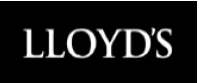 Policyholder DeclarationI would like the Lloyd’s Complaints team to consider my complaint. I understandthat: You will need to handle personal details about me, which could include sensitive information (for example, about health matters) in order to deal with my complaint effectively; You may need to exchange information about my complaint with other organisations (for example, to find out important facts relating to my case);I, (name of policyholder)  . . . . . . . . . . . . . . . . . . . . . . . . . . . . . . . . . . . . . . . . . . . . . .   authorise (name of representative)  . . . . . . . . . . . . . . . . . . . . . . . . . . . . . . . . . . . . . . . . . . . . . .   to submit and pursue this complaint on my behalf.………………………………………………..Policyholder Signature       							Date:      /       /Policyholder DetailsRepresentative DetailsAddress :Address :Email :Email :Telephone :Telephone :Preferred Method of Contact (please delete) :Letter / Email / TelephonePreferred Method of Contact (please delete)  :Letter / Email / Telephone